Відділ освіти, культури, молоді та спорту броварської районної державної адміністраціїКИЇВСЬКОЇ ОБЛАСТІсвітильнянський навчально-виховний комплекс «Загальноосвітня школа І-ІІІ ступенів – дошкільний навчальний заклад»вул. Макаренка, 16А с. Світильня Броварський район Київська область 07444 тел.: 30-2-17,  E-mail: svitylnia2015@ukr.net,  Web: www.svit-nvk.wix.comНАКАЗc. СвітильняПро підготовку до проведення державної підсумкової атестації у 2020 роціВідповідно до Порядку проведення зовнішнього незалежного оцінювання та моніторингу якості освіти, затвердженого постановою Кабінету Міністрів України від 25.08.2004 № 1095 (в редакції постанови Кабінету Міністрів України від 08.07.2018 № 533), Порядку проведення зовнішнього незалежного оцінювання результатів навчання, здобутих на основі повної загальної середньої освіти, затвердженого наказом Міністерства освіти і науки України від 10.0.12017 № 25, затвердженого в Міністерстві юстиції України від 27.01.2017 за № 118/29986, наказів Міністерства освіти і науки України від 11.05.2019 № 635 «Деякі питання проведення в 2020 році зовнішнього незалежного оцінювання результатів навчання, здобутих на основі повної загальної середньої освіти», зареєстрованого в Міністерстві юстиції України 05.06.2019 за № 578/33549 та від 08.07.2019 № 947 «Про підготовку до проведення в 2020 році зовнішнього незалежного оцінювання результатів навчання, здобутих на основі повної загальної середньої освіти», на виконання Плану спільних дій департаменту освіти і науки Київської обласної державної адміністрації та Київського регіонального центру оцінювання якості освіти щодо організаційно-методичного супроводу зовнішнього незалежного оцінювання 2020 року, апробації тестових завдань, моніторингових досліджень, сертифікації педагогічних працівників початкової школи, вступних випробувань для вступу на другий (магістерський) рівень вищої освіти (далі – План спільних дій) та рішення колегії департаменту освіти і науки Київської обласної державної адміністрації від 19.11.2019 (протокол № 4), наказу департаменту освіти і науки Київської обласної державної адміністрації від 18.12.2019 № 334 «Про підготовку до проведення державної підсумкової атестації у формі зовнішнього незалежного оцінювання в закладах освіти області у 2020 році», наказу відділу освіти, культури, молоді та спорту Броварської РДА від 10.01.2020 року № 01-03/10 «Про підготовку до проведення державної підсумкової атестації та зовнішнього незалежного оцінювання в закладах освіти Броварського району у 2020 році», з метою організованого проведення у 2020 році зовнішнього незалежного оцінювання та державної підсумкової атестації випускників закладів загальної середньої освіти Броварського районуНАКАЗУЮ:Адміністрації Світильнянського НВК: Посилити вивчення природничо-математичних дисциплін на профільному рівні.Забезпечити оновлення інформації про заклад освіти та випускників 2020 року на відповідній персональній сторінці сайту Київського регіонального центру оцінювання якості освіти – січень 2020 р.Стешенко Т.В., заступнику директора з ВР, Топісі Л.А., педагогу-організатору: розробити плани заходів щодо організації системної профорієнтації роботи серед учнів 10 класу – січень 2020 р.Левченко І.А., практичному психологу: розробити план заходів з формування психологічної готовності випускників до участі в ДПА та ЗНО – січень 2020 р.Контроль за виконанням даного наказу залишаю за собою.Директор НВК                                                                         Т.М.Решотко« «13»  січня 2020 р.                 № 4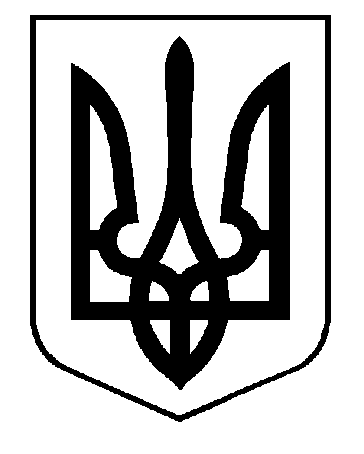 